Van Yüzüncü Yıl Üniversitesi Mühendislik Fakültesi Dergisi Cilt**(Sayı**) Sayfa **-** 20**Çalışmanın Türkçe BaşlığıAdı Soyadıa,* , Adı Soyadıba…… Bölümü, ……. Fakültesi, ……. Üniversitesi, Şehir, Ülke, ORCID: 0000-XXXX-XXXX-XXXXb…… Bölümü, ……. Fakültesi, ……. Üniversitesi, Şehir, Ülke, ORCID: 0000-XXXX-XXXX-XXXXEnglish Title of the StudyName Surnamea,* , Name Surnameba Department of……, Faculty of……., ………University, City, Country, ORCID: 0000-XXXX-XXXX-XXXXb Department of……, Faculty of……., ………University, City, Country, ORCID: 0000-XXXX-XXXX-XXXX1. GirişGiriş bölümünde, okuyucuyu konuya hazırlayıcı nitelikli bilgiler içermelidir. Konu hakkında daha önce neler yapıldığına ilişkin kısa bir literatür bilgisi vermeli, bu araştırmanın yapılmasına neden ihtiyaç duyulduğu açıklanmalı ve çalışmanın amacı kısaca belirtilmelidir. Ana başlık ve alt başlıklar ile metin arasında bir boşluk ekleyiniz ve bu başlık altındaki metin içerisindeki her paragraf başı 1.25 cm boşluk bırakarak metni yazınız. Ana başlıklar ve alt başlıklar “Times New Roman” fontunda, 12 punto ve kalın olarak yazılmalıdır. Metin ise “Times New Roman” fontunda, 11 punto ve tek satır aralıklı olarak yazılmalıdır. Alt ana başlıklar 1.1 (daha sonra 1.1.1, 1.1.2, …), 1.2 vb. şeklinde numaralandırılmalıdır. Birinci ve ikinci derece bölüm başlıkları “İlk Harfleri Büyük” diğerleri küçük harfle yazılmalıdır (Bağlaçlar hariç). Üçüncü ve daha alt derece bölüm başlıklarının yalnız “İlk harf büyük” diğerleri küçük harfle yazılmalıdır.2. Materyal ve YöntemMateryalde üzerinde çalışılan malzemeler bahsedilmelidir. Materyal ile ilgili çizelge, şekil vb. bilgiler bu bölümde yer almalıdır. Yöntem ise araştırmanın amacına ulaşmasında kullanılan teknik ya da tekniklerdir. Kullanılan yöntem(ler) yeni ise açık ve anlaşılır bir şekilde ayrıntılı olarak verilmelidir. Hâlihazırda yayınlanmış olan yöntemler özetlenmeli ve referanslarla belirtilmelidir. Doğrudan daha önce yayınlanmış bir yöntemden alıntı yapıyorsanız kaynağı da belirtiniz. Mevcut yöntemlerde yapılan herhangi bir değişiklik varsa açıklanmalıdır.Lütfen matematik denklemlerini resim olarak değil, düzenlenebilir metin olarak hazırlayınız. Eşitlikleri mümkün olduğunca orta hizada sununuz. Çalışma metni içerisinde denklem yer alacak ise bunlar kenarlıklar gizlenmiş tek satırlık bir tablo içerisinde iki hücre ile verilmelidir. Sol hücreye denklem eklenmeli ve bu hücre ortalı olmalıdır. Sağ hücrede ise denklem numarası yer almalı ve bu hücre sadece denklem numarasının sığacağı büyüklükte, sağa dayalı olmalıdır. Denklem ifadelerinden önceki ve sonraki paragraflar arasında birer satır boşluk olmalıdır.3. Sonuçlar ve TartışmaBu bölümde, elde edilen sonuçlara yer verilmeli, sonuçlar gerekirse şekil ve tablolarla da desteklenmelidir. Sonuçlar olabildiğince açık ve anlaşılır olmalıdır. Bu bölüm, çalışmanın sonuçlarının önemini keşfetmeli, onları tekrarlamamalıdır. Ayrıca çalışma sonucunda elde edilen sonuçlar literatürdeki çalışmalar ile karşılaştırılmalı ve farklılığın nedenleri detaylı şekilde yorumlanmalıdır. Çalışmada tablolar resim olarak değil, düzenlenebilir metin olarak gönderilmelidir. Tabloların isimleri ve içindeki metin 11 punto büyüklüğünde olmalıdır. Tabloların isimleri sola hizalanmalıdır. Tablo başlıkları “İlk harf büyük” diğerleri küçük harfle yazılmalıdır. Tablolar sırayla numaralandırın (Örneğin; Tablo 1, Tablo 2,…). Tabloların kullanımında tutumlu olun ve tablolarda sunulan verilerin, çalışmanın başka yerlerinde açıklanan sonuçları tekrarlamadığından emin olunuz. Eğer tablo veya şeklin kaynağını göstermeniz gerekiyorsa, ilgili literatür sayısını sonuna köşeli parantez içinde yazınız [1]. Tablo açıklamaları tablonun üstünde yer almalıdır ve açıklamalar ayrı olarak sağlayınız, tabloya bağlamayınız. Tablo başlığı açıklamasında sonra 6nk boşluk bırakılmalıdır. Tablolardan önceki ve sonraki paragraflar arasında birer satır boşluk olmalıdır.Tablo 1. Tablo başlığıÇalışmada tüm şekiller merkezde hizalanmalıdır. Şekil başlıklar şeklin hemen altında yer almalıdır. Şekillerin açıklamalarını ayrı olarak sağlayınız, şekle bağlamayınız. Şekil başlıkları 11 punto büyüklüğünde sola dayalı olmalıdır. Şekil başlığı açıklamasında önce 6nk boşluk bırakılmalıdır. Şekillerden önceki ve sonraki paragraflar arasında birer satır boşluk olmalıdır. Şekil görüntü çözünürlüğü en az 300 dpi olmalıdır. Şekil içerisindeki veriler okunaklı olmalıdır. Şekilleri sırayla numaralandırın (Örneğin; Şekil 1, Şekil 2,…).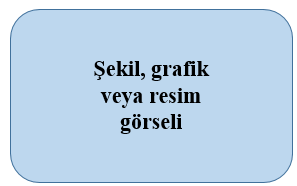 Şekil 1. Şekil başlığı4. SonuçÇalışmanın ana sonuçları ve önerileri kısaca bu bölümünde sunulmalıdır.TeşekkürTeşekkürler bölümü, çalışmanın sonunda, referanslardan önce ayrı bir bölümde düzenlenmelidir. Bu bölüm başlığında numaralandırma eklemeyiniz. Çalışmada eğer varsa yardım sağlayan kişileri ve/veya projeleri burada listeleyiniz.KaynaklarÇalışmada atıflar, ilgili kaynak numarası ile birlikte cümle sonunda köşeli parantez [1] içinde verilmelidir. Birden fazla kaynak belirtilmesi gerekiyorsa, ardışık olmayan kaynaklar için hepsini parantez [1, 7, 12] içine ve ardışık kaynaklar için [2-6] yazınız. Literatür kaynaklarını belirtmek için Latin harfleri kullanılmalıdır. Lütfen kaynakları alıntılamak için aşağıdaki biçimleri kullanınız.Örnekler:Tam metin makale kaynakları:[1] P. Ndagijimana, X. Liu, Z. Li, G. Yu, Y. Wang, (2019). Optimized synthesis of a core-shell structure activated carbon and its adsorption performance for Bisphenol A, Science of The Total Environment. 689, 457–468.[2] F.S.A. Khan, N.M. Mubarak, M. Khalid, R. Walvekar, E.C. Abdullah, S.A. Mazari, S. Nizamuddin, R.R. Karri, (2020). Magnetic nanoadsorbents’ potential route for heavy metals removal—a review, Environmental Science and Pollution Research. 27, 24342–24356.Kitap kaynakları:[3] R.H. Myers, D.C. Montgomery, (2022). Response Surface Methodology, John Wiley & Sons Inc., USA.[4] T.H. Brock, (2018). Nanomaterials in Occupational Health and Safety, Chap. 18. Nanoscience and Nanotechnology: Advances and Developments in Nano-sized Materials (Editor: Marcel Van de Voorde). De Gruyter, Deutsch, pp. 360.Tez kaynakları:[5] T. Şahan, (2008). Atık sularda bulunan bazı ağır metallerin biyosorpsiyon ile uzaklaştırılması ve biyosorpsiyon koşullarının optimizasyonu (Doktora Tezi). Van Yüzüncü Yıl Üniversitesi, Fen Bilimleri Enstitüsü, Van, Türkiye.İnternet adresleri kaynakları:[6] A. Hamilton, (2013). Cumulative trauma disorder. https://www.safetyandhealthmagazine.com/articles/cumulative-trauma-disorder. Erişim tarihi: 06 Eylül 2020.Sempozyum bildirisi kaynakları:[7] Ş. Yılmaz, Ü. Ecer, A. Zengin, T. Şahan, (2020). Enhanced removal of arsenate from aqueous environments by a novel clay-polymer brush hybrid material: Modeling and optimization studies by response surface methodology approach. II. International Agricultural, Biological & Life Science Conference (E-AGBIOL 2020), Edirne, Turkey, pp. 275.Paket programlar kaynakları:[8] SPSS. (2013). IBM SPSS Statistics 22.0 for Windows. Armonk, NY.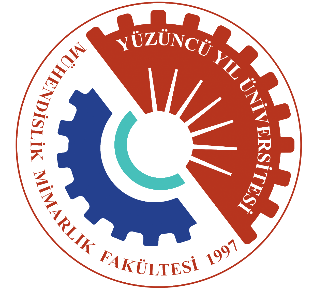 Van Yüzüncü Yıl ÜniversitesiMühendislik Fakültesi Dergisihttps://dergipark.org.tr/tr/pub/vyyumfd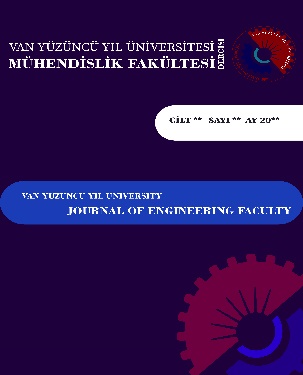 ÖZETBu bölümde, araştırmanın amacını, yeniliğini, kullanılan yöntemler ve önemli sonuçları içeren kısa bir özet yazılmalıdır. Türkçe yazım kurallarına uygun olarak “Times New Roman” fontunda 10 punto, tek satır aralıklı ve bir paragrafta yazılmalıdır. Özet yaklaşık 150-200 kelime içermelidir. Ayrıca çalışmanızı tanımlayan en az 3 en fazla 6 anahtar kelime sağlayın. Bu bölümde, araştırmanın amacını, yeniliğini, kullanılan yöntemler ve önemli sonuçları içeren kısa bir özet yazılmalıdır. Türkçe yazım kurallarına uygun olarak “Times New Roman” fontunda 10 punto, tek satır aralıklı ve bir paragrafta yazılmalıdır. Özet yaklaşık 150-200 kelime içermelidir. Ayrıca çalışmanızı tanımlayan en az 3 en fazla 6 anahtar kelime sağlayın. Bu bölümde, araştırmanın amacını, yeniliğini, kullanılan yöntemler ve önemli sonuçları içeren kısa bir özet yazılmalıdır. Türkçe yazım kurallarına uygun olarak “Times New Roman” fontunda 10 punto, tek satır aralıklı ve bir paragrafta yazılmalıdır. Özet yaklaşık 150-200 kelime içermelidir. Ayrıca çalışmanızı tanımlayan en az 3 en fazla 6 anahtar kelime sağlayın. Anahtar Kelimeler: Anahtar kelime1, Anahtar kelime2, Anahtar kelime3.ABSTRACTIn this section, a brief summary should be written including the purpose of the research, its novelty, the methods used and important results. In accordance with the Turkish spelling rules, it should be written in “Times New Roman” font, 10 points, single-spaced and in one paragraph. The abstract should contain approximately 150-200 words. Also provide at least 3 and no more than 6 keywords that describe your work.In this section, a brief summary should be written including the purpose of the research, its novelty, the methods used and important results. In accordance with the Turkish spelling rules, it should be written in “Times New Roman” font, 10 points, single-spaced and in one paragraph. The abstract should contain approximately 150-200 words. Also provide at least 3 and no more than 6 keywords that describe your work.In this section, a brief summary should be written including the purpose of the research, its novelty, the methods used and important results. In accordance with the Turkish spelling rules, it should be written in “Times New Roman” font, 10 points, single-spaced and in one paragraph. The abstract should contain approximately 150-200 words. Also provide at least 3 and no more than 6 keywords that describe your work.Keywords: Keywords1, Keywords2, Keywords3.(1)Kolon 1Kolon 2Öğe 1Öğe 1Öğe 2Öğe 2Öğe 3Öğe 3